Группа №13--Тема недели №30  «Путешествие в Австралию». 06.04-10.04Понедельник 06.04.Непосредственно- образовательная деятельность.Развитие речи «На дереве висит и спит» - чтение и обсуждение отрывка из книги Л. Риис «Весенние листья», о коале Ушастике. Учить рассуждать выражать свои мысли.Социокультурные истоки- «Семейные традиции – традиции праздника» - изготовление предметов по мотивам декоративно – прикладного искусства.Игровая деятельность.Беседа по ПДД. Придумывание сказки о соблюдении правил дорожного движения – «Безопасность на дорогах» - Закрепить знания об опасностях, которые ждут их на улицах, в домашних условиях. Воспитывать внимание, умение оказывать помощь другому.Побеседовать на тему «живая не живая природа Австралии»- систематизировать знания детей о том, кто и что живет в Австралии.Вторник 07.04Непосредственно- образовательная деятельность.Рекомендовано придумывать элементарные задачки по математике. Выкладывать на столе предметы по счету условия, а затем записывать решение и результат в тетерадь.Прочитать детям Рассказ В.Драгуновского «Друг детства»- учить слушать и рассуждать по тексту.Игровая деятельность.Шахматы. Тема: «И король жаждет боя». Задачи: Закрепление представлений и рекомендации о принципах разыгрывания дебюта. Закрепления умения записывать шахматную нотацию.Д/и по математике: «Художники»Цель: закреплять образы цифр, понимать их соответствие числу предметов; развивать память и внимание.Среда 08.04.Непосредственно- образовательная деятельность.Развитие речи. Тема: «Птица- дизайнер». Рекомендовано: отгадывание загадок, описание попугая; чтение скороговорок; рассказать детям о птице- шалашнике, обсудить полученную информацию.«Где живут коалы и кенгуру»- рассказать детям об Австралии, ее удивительных растениях и животных, рассмотреть Австралию на карте или глобусе.Игровая деятельность.Беседа по ППБ: «Осторожно электроприборы»- Рассказать о значении электроприборов в быту, об их эксплуатации.Учить чувствовать рифму, ориентироваться на звуковую и смысловую форму слова; закреплять умение проводить звуковой и слоговой анализ слова, определять ударный слог, работать над словесным составом предложения; вызывать интерес к письменной речи.Чтение книги А. Милна «Винни Пух и все-все-все»Четверг 09.04.Непосредственно- образовательная деятельность.Чтение и обсуждение отрывка из стихотворений С. Маршака «Урок вежливости», «Ежели вы вежливы»- рассказать о старинном этикете: правилах поведения за столом, вежливых формулах.Игровая деятельность.Беседа  «Тайга»- Дать представление о тайге - самом большом лесе Сибири. Формировать представления детей о  животных сибирской тайги, растительности.Обсуждение пословиц и поговорки «Друзья-водой не разольешь»- развивать диалогическое общение.«Назови предмет по счету»- упражнять детей в классификации предметов.П/и: «Змейка»- учить детей бегать быстро, стараясь занять домик. Развивать внимание, быстроту реакции на сигнал.Пятница 10.04.Непосредственно- образовательная деятельность.Конструирование из бумаги. «Медвежий цирк».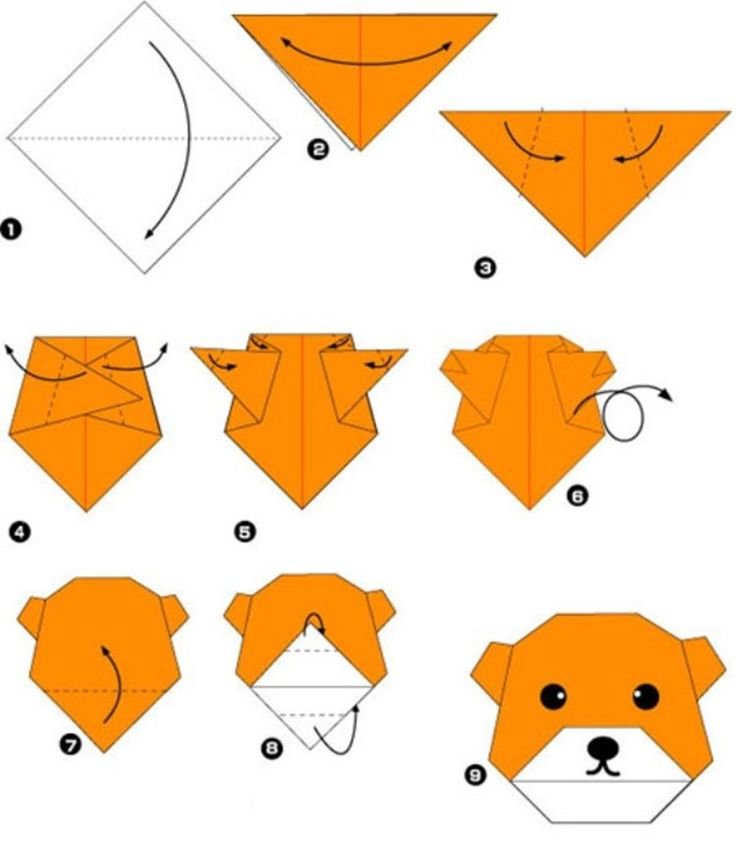 Игровая деятельность.Беседа по ОБЖ: «Работа по ПДД»- Беседа: «Знаки сервиса» («Телефон», «Автозаправочная станция», «Пункт питания», «Пункт медицинской помощи»).Экологическая беседа: «народы нашего края»- продолжать знакомить детей с коренными жителямиД/и: «Состав предложения»Цель: развивать фонематический слух, быстроту мышленияЧтение сказки Э. Хогарт «Приезд киви-киви по имени Кирри» из книги «Маффин и его веселые друзья».